ACTIVIDAD 1 DE INTERPRETACIÓN APLICANDO INTENSIDADES DEL SONIDOObjetivo: el objetivo de la siguiente actividad es aplicar las intensidades del sonido en el repertorio “Twinkle Twinkle Little Star”.InstruccionesPara comenzar escucharemos atentamente la canción del video inicial, luego si es necesario escúchalo nuevamente y escribe las intensidades del sonido que logres identificar durante la canción. (Esta actividad no será evaluada, de todas maneras debe ser adjuntada al correo del profesor adjuntado al final de este documento):Intensidades en la música:Video en el link adjuntado: https://www.youtube.com/watch?v=lUznSyLjIW0Actividad: A continuación se deberá interpretar el repertorio “Twinkle Twinkle Little Star” con las intensidades del sonido indicadas en la partitura entregada. Para leer la partitura se debe tener claro que cada cuadrado es un pulso, los que funcionan como habitaciones donde reposan las figuras musicales, estas reunidas forman una línea de habitaciones las que deberán ser tocadas en base a la intensidad indicada en la parte superior de esta. Así mismo se deberá seguir el ritmo de la figura musical que se encuentra al interior de cada habitación, inclusive algunas figuras compartiendo una habitación entre dos como lo son las corchas, o dos habitaciones para una figura, como en la blanca, también se debe leer cada una de estas figuras rítmicas con la nota musical escrita sobre estas. Para la entrega se debe realizar una grabación de video de la actividad y enviarla al profesor al correo adjuntado al final de este documento..Cuando hayas terminado, comparte tus actividades realizadas al correo del profesor, y si tus padres te autorizan, al Facebook e Instagram del colegio.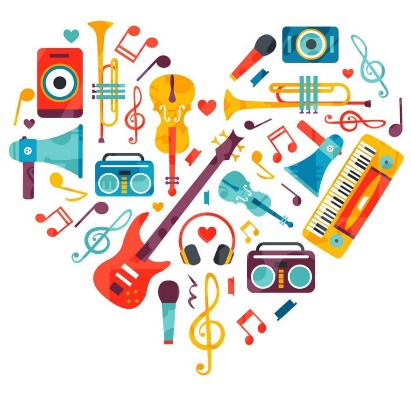        ¡ÉXITO! ANTES DE EMPEZARBusca un lugar cómodo y ordenado donde realizar tu actividad.Ten a mano los materiales que vas a utilizar: Computador o teléfono para ver videos, cuaderno y lápices.Trata de evitar tener distractores como televisores o música a volumen muy alto.En caso de tener audífonos, úsalos para mantenerte más centrado en realizar el cómic mientras escuchas la música de fondo.Para ver los videos puedes seguir el enlace de las instrucciones o buscarlo en la carpeta de la actividad.